Сабақ №49         Сабақ №49         Мектеп: «М.Әуезов орта мектебі» КМММектеп: «М.Әуезов орта мектебі» КМММектеп: «М.Әуезов орта мектебі» КМММектеп: «М.Әуезов орта мектебі» КММКүні:  11.01.2021Күні:  11.01.2021Мұғалімнің аты-жөні: Г. Кувондикова Мұғалімнің аты-жөні: Г. Кувондикова Мұғалімнің аты-жөні: Г. Кувондикова Мұғалімнің аты-жөні: Г. Кувондикова Сынып:    9 «Б»Сынып:    9 «Б»Қатысқан оқушы саны:Қатысқан оқушы саны:Қатысқан оқушы саны:Қатыспаған оқушы саны:Сабақтың тақырыбыСабақтың тақырыбыБұрыш пен доғаның градустық және радиандық өлшемдері Бұрыш пен доғаның градустық және радиандық өлшемдері Бұрыш пен доғаның градустық және радиандық өлшемдері Бұрыш пен доғаның градустық және радиандық өлшемдері Оқу бағдарламасына сәйкес оқыту мақсаттарыОқу бағдарламасына сәйкес оқыту мақсаттары9.1.1.1бұрыштың радиандық өлшемі ұғымын меңгеру;9.1.2.1градусты радианға және радианды градусқа айналдыру;9.1.1.1бұрыштың радиандық өлшемі ұғымын меңгеру;9.1.2.1градусты радианға және радианды градусқа айналдыру;9.1.1.1бұрыштың радиандық өлшемі ұғымын меңгеру;9.1.2.1градусты радианға және радианды градусқа айналдыру;9.1.1.1бұрыштың радиандық өлшемі ұғымын меңгеру;9.1.2.1градусты радианға және радианды градусқа айналдыру;Сабақ барысыСабақ барысыСабақ барысыСабақ барысыСабақ барысыСабақ барысыСабақтың кезеңіПедагогтің әрекетіПедагогтің әрекетіОқушының әрекетіБағалауРесурстарБасы3 минутҰйымдастыру сәті Үй жұмысын тексеруМатематикалық логикалық есептер беру арқылы «Миға шабуыл»Ұйымдастыру сәті Үй жұмысын тексеруМатематикалық логикалық есептер беру арқылы «Миға шабуыл»Психологиялық ахуалға берілген тапсырманы орындайды.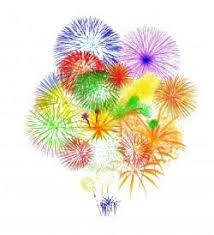 Психологиялық ахуал.Негізгі бөлім Тақырыпты ашу10 минутШирату тапсырмасы.Белсенді оқу тапсырмалары(топта, ұжымда) «Қар кесегі»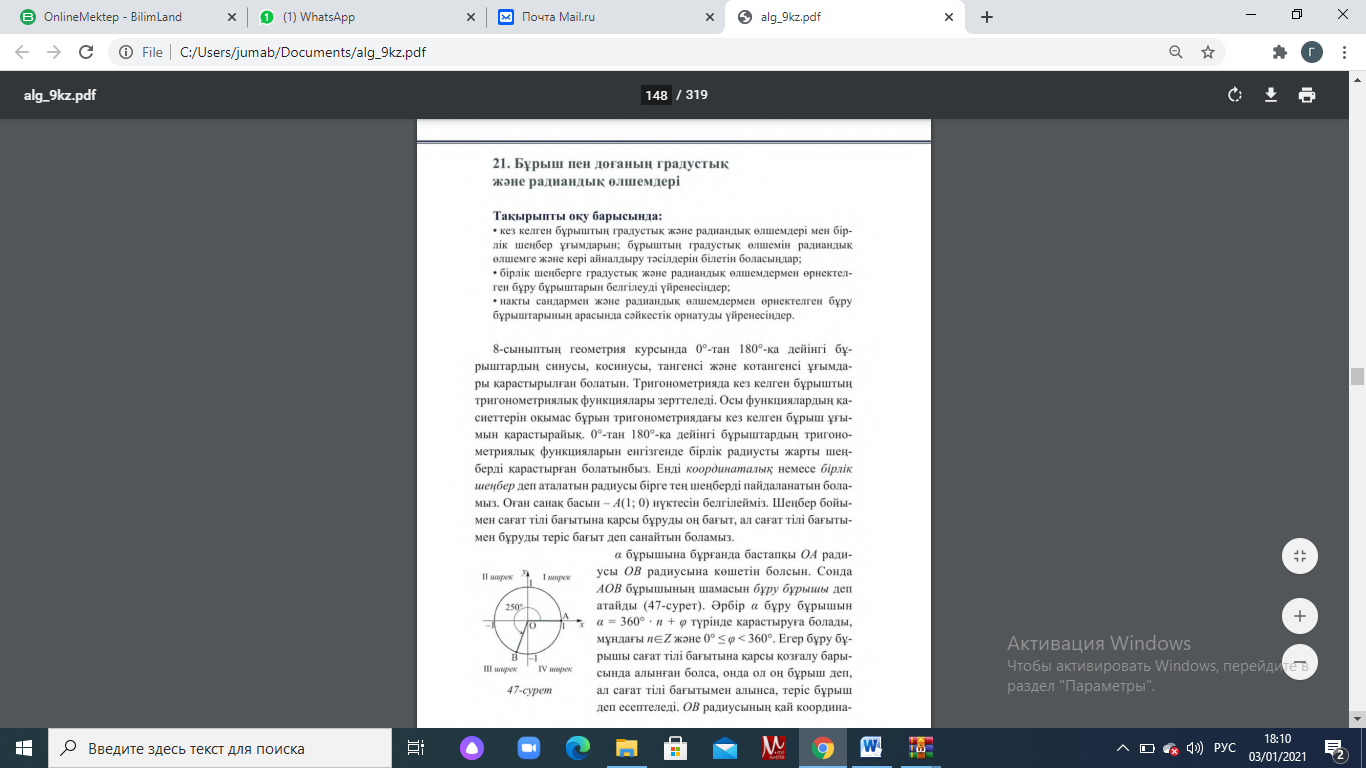 Ширату тапсырмасы.Белсенді оқу тапсырмалары(топта, ұжымда) «Қар кесегі»«Қар кесегі»Бір оқушы тақырып бойынша бір тұжырым айтады.Оқушылар сұраққа жауап береді, жұмысты берілген түріне қарай орындайды.Жаңа білімді өз бетінше оқып танысадыОқулықпен жұмыс25 минут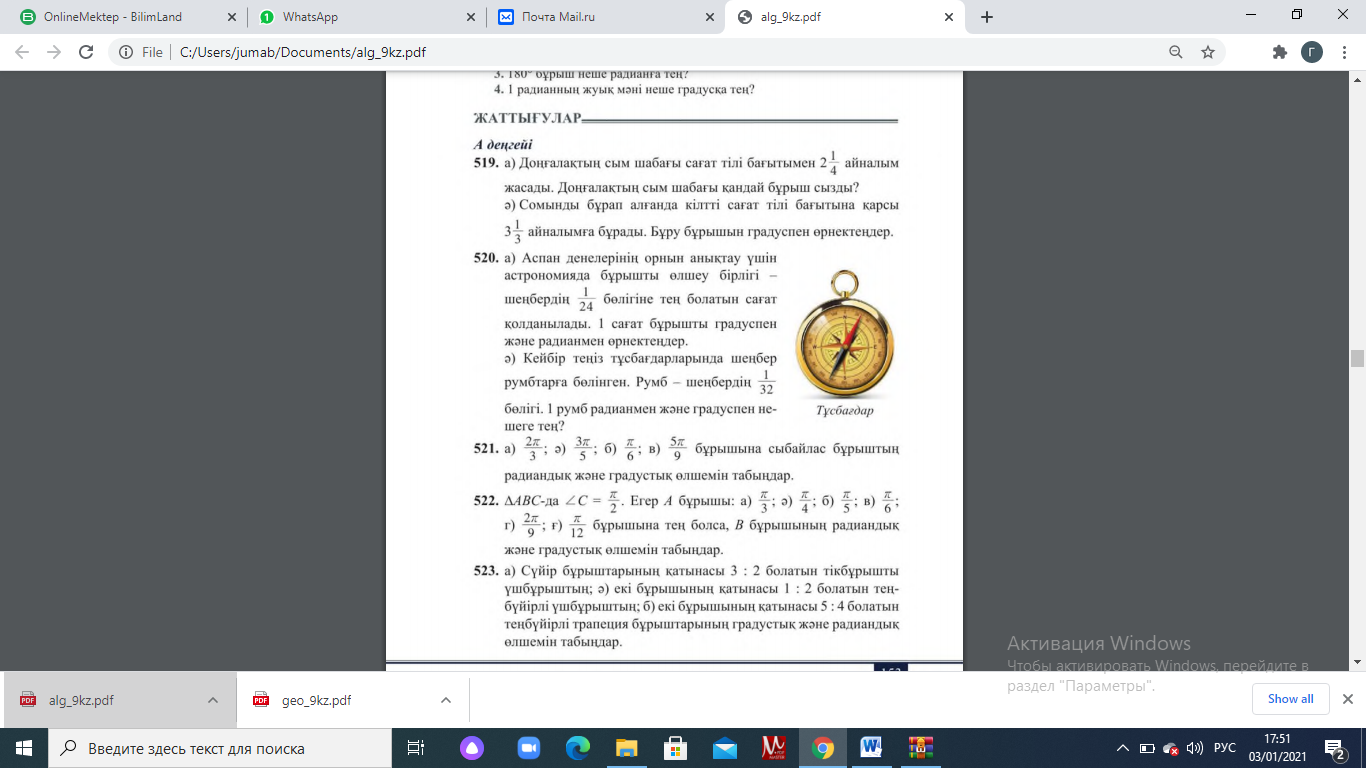 Жұмыс дәптеріндегі жазылым тапсырмаларын орындауДескриптор:	Білім алушыбұрыштың радиандық өлшемі ұғымын меңгерді;градусты радианға және радианды градусқа айналдыды.ҚБ: Бас бармақ арқылы бір-бірін бағалау.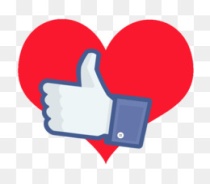 Топтық тапсырмалар.Соңы2 минутСабақты бекіту РефлексияҮйге тапсырма:	№524, 154 бет.Сабақты бекіту РефлексияҮйге тапсырма:	№524, 154 бет.Сабақты пысықтау тапсырмаларын орындау.Кері байланысРефлексия (жеке,жұпта,топта, ұжымда)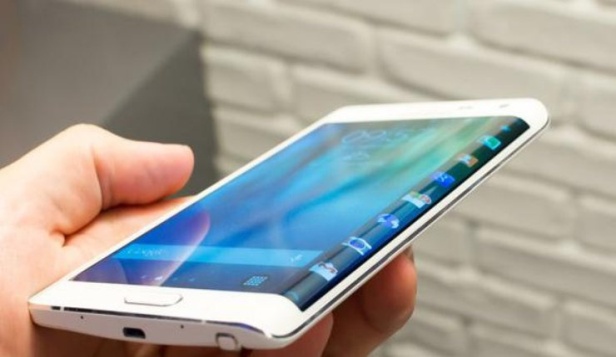 Рефлексия (жеке,жұпта,топта, ұжымда)Оқушыларға «Көңілді қоңырау» кері байланыс парағы таратылады. Оқушылар өздері белгілейді.«СМС»Кері байланыс парағы.